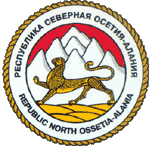           МИНИСТЕРСТВО    ОБРАЗОВАНИЯ    И    НАУКИ    РСО – АЛАНИЯ                 Муниципальное  казённое  общеобразовательное  учреждение                    cредняя общеобразовательная  школа  с. Карман                                          ОГРН 1031500600075          ИНН  1507004131                                       363404  РСО-Алания  Дигорский район                                                      с. Карман – Синдзикау                                       ул. Плиева,  128 тел.: (8-867-33) 97-1-35                                                     e-mail: diqkarman1.@mail. ru                                       ПРИКАЗ № 35от 15 октября  2016 года«О проведении административных контрольных работ».Руководствуясь законом об Образовании РФ №273-ФЗ  от 29.12.2012 г. планом контроля работы учителя и принятия управленческих решений  приказываю:Провести административные контрольные работы во 2-9 классах по русскому языку, осетинскому языку, и математике. Заместителю директора по УР  Цараковой А.А.  обеспечить организованное проведение и проверку.Контрольные работы провести по графику.Контроль  исполнения данного приказа оставляю за собой.         Директор школы:                                           Э.Ю. СозаеваС приказом ознакомлены: